   			Powiat Obornicki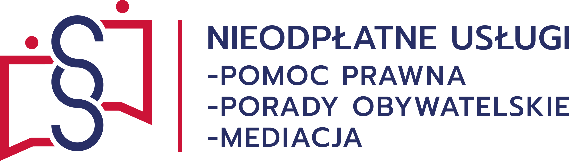 								Starostwo Powiatowe w Obornikach	Wydział Edukacji, Sportu 
            i Spraw ObywatelskichProszę o udzielenie nieodpłatnej pomocy prawnej lub poradnictwa obywatelskiego za pośrednictwem środków porozumiewania się na odległość i uzasadniam to następująco:………………………………………………………………………………………………………………………………………………………………………………………………………………………………………………………………………………………………………………………………………………………………………………………………………………………………………………………………………………………………………………Informuję, że dostępne dla mnie środki porozumiewania się na odległość to:Telefon, numer………………………………………………………………………………………………………………………………………….Poczta elektroniczna, adres e-mail…………………………………………………………………………………………………………….Oświadczenie, o którym mowa w art. 4 ust. 2 ustawy z dnia 5 sierpnia 2015 r. o nieodpłatnej pomocy prawnej, nieodpłatnym poradnictwie obywatelskim oraz edukacji prawnejJa, niżej podpisany/a, (imię, nazwisko, adres)………………………………………………………………………………………………………………………………………………………………………………………………………………………………………………………………………PESEL………………………………………………………Oświadczam, że:nie jestem w stanie ponieść kosztów odpłatnej pomocy prawnej, w ciągu ostatniego roku nie zatrudniałem/am innych osób Oświadczam, że zapoznałem/am się z poniższą klauzulą informacyjną i wyrażam zgodę na przetwarzanie podanych danych osobowych przez Starostwo Powiatowe, Wojewodę oraz w systemie teleinformatycznym do obsługo nieodpłatnej pomocy prawnej, nieodpłatnego poradnictwa obywatelskiego oraz edukacji prawnej.(data i podpis osoby uprawnionej)………………………………………………………………………………………………………………Usługi w tej formie mogą być świadczone osobom ze znaczną niepełnosprawnością ruchową, które nie mogą stawić się w punkcie osobiście oraz osobom doświadczającym trudności w komunikowaniu się (srt. 8 ust. 8 ww. ustawy,  4 ust. 2 i § 8 ust. 5 rozporządzenia Ministra Sprawiedliwości z dnia 21 grudnia 2018 r.).Skan lub zdjęcie pisma należy przesłać poczta elektroniczna na adres pomocprawna@powiatobornicki.pl i oczekiwać na wyznaczenie terminu porady. Pismo można też sporządzić własnoręcznie, według powyższego wzoru, a następnie przekazać do Starostwa pocztą na adres: Starostwo Powiatowe w Obornikach, ul. 11 Listopada 2a, 64-600 Oborniki lub dostarczyć osobiście. INFORMACJA O PRZETWARZANIU DANYCH OSOBOWYCHZgodnie z art. 13 ust. 1 i 2 rozporządzenia Parlamentu Europejskiego i Rady (UE) 2016/679 z 27.04.2016 r. w sprawie ochrony osób fizycznych w związku z przetwarzaniem danych osobowych i w sprawie swobodnego przepływu takich danych oraz uchylenia dyrektywy 95/46/WE (ogólne rozporządzenie o ochronie danych) (Dz. Urz. UE L 119, s. 1) – dalej RODO− informujemy, że:1.Administratorem Pani/Pana danych osobowych jest Starosta Obornicki z siedzibą w Obornikach  przy ul.11 Listopada 2A,(64-600Oborniki); 2. W sprawach ochrony Pani/Pana danych można kontaktować się z wyznaczonym Inspektorem Ochrony Danych pod adresem: e-mail iod@powiatobornicki.pl pod numerem telefonu 500 610 605 lub pisemnie na adres siedziby Administratora; 3. Pani/Pana dane będą przetwarzane w związku z udzieleniem nieodpłatnej pomocy prawnej na podstawie art. 6 ust. 1 lit. C RODO- zgodnie z ustawą z dnia 5 sierpnia 2015 r. o nieodpłatnej pomocy prawnej, nieodpłatnym poradnictwie obywatelskim oraz edukacji prawnej w ramach zawartej na ten cel umowy z radcą prawnym/ adwokatem (art. 6 ust. 1 lit. B).  4. Pozyskane dane będą przechowywane przez trzy lata od końca roku kalendarzowego, w którym oświadczenie zostało sporządzone.5. Przysługuje Pani/Panu prawo dostępu do swoich danych osobowych, jak również prawo żądania ich sprostowania, usunięcia lub ograniczenia przetwarzania.6. Jeżeli uważa Pani/Pan, że przetwarzanie danych osobowych narusza przepisy o ochronie danych osobowych, ma Pani/Pan prawo wnieść skargę do organu nadzorczego, tj. Prezesa Urzędu Ochrony Danych Osobowych;7. Podanie danych jest wymogiem ustawowym, a ich niepodanie skutkować będzie odmową udzielenia nieodpłatnej pomocy prawnej.8. Pana/Pani dane mogą być przetwarzane w sposób zautomatyzowany, jednak nie będzie to prowadziło do zautomatyzowanego podejmowania decyzji, w tym dane nie będą profilowane.